Приложение 5к Положению о ДвенадцатомСанкт-Петербургском конкурсемолодых переводчиков «Sensum de sensu»Конкурсное заданиеДвенадцатого Санкт-Петербургского конкурса молодых переводчиковSENSUM DE SENSU2012Раздел «Польский язык»Номинация I. Художественный перевод с польского языка на русский язык (поэзия). Для участия в конкурсе требуется выполнить два задания.Задание 1: Перевести на русский язык стихотворение Рышарда Улицкого «Jestem jabłkiem na twoim drzewie».Задание 2: Перевести на русский язык oдну из песен Рышарда Улицкого, например, «Miałem sen…».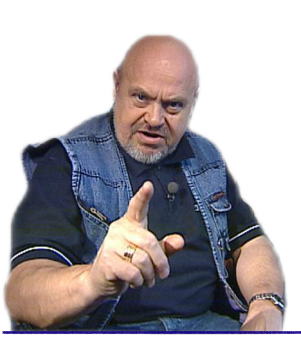 Рышард Улицкий – р. в 1943 r. В Лодзи, живет в Кошалине. Поэт, прозаик, журналист, автор более 800 текстов песен, в том числе всем известных «Разноцветных ярмарок». Автор нескольких поэтических сборников: «Moje miasto», «I ciągle jeszcze idę», "Album zwierzyny dzikiej, domowej i  łonowej», «Wierszopienie» и др. Его песни неоднократно побеждали на Фестивалях в Сопоте, Ополе и Колобжеге. Улицкий написал также много песен для цыганских ансамблей, за что в . на Фестивале польских цыган в Чехочинке получил звание Почетного цыганского старосты. Jestem jabłkiem na twoim drzewieNewtonie wszechczasu i wszechrzeczy!
Jestem jabłkiem na twoim drzewie
i wiem, żepadnę ofiarą prawa ciążenia.
Znane są wprawdzie przypadki
jego nieskuteczności, ale dotyczą mumii owoców
które przetrwały wichry jesieni
i zamróz zimowej bielizny.
Wszystko niezmiennie się kręci
wokół jabłka i jabłoni.
Biblijny sad rośnie,
a my jesteśmy owocami na jego konarach.
Od tysięcy lat ogród obrasta metaforami
natchnionych poetów
walczących z egzegetami
o wyłączność opisu.
Nie trzeba być ekspertem od prawa autorskiego,
by wiedzieć,
że copy right masz tylko ty
Newtonie wszechczasu i wszechrzeczy!Miałem sen…Miałem sen piękny sen, śnił mi się rodzinny dom
Ciepły piec duży stół i pachnący na nim chleb
Miałem sen piękny sen, a w nim mamo Twoje ręce
Kroją chleb dają znak, żebym wrócił jak najprędzej

A ja tam mamo tam, gdzie już bliżej niźli dalej
Zanim sen minie ten, jeszcze mamo mleka nalej
Jeszcze raz przytul mnie i serdeczna daj przestrogę
Zanim dzień spłoszy sen, pójdę mamo w dalszą drogę

Łage czygi czygi czygi

Śniłem sen piękny sen, miałem w nim tak mało lat
Barwny sen dobry sen, a w nim mój dziecięcy świat
Stary dom w sadzie stał, dach się tulił do jabłoni
Byłaś Ty mamo tam i pytałaś synu dokąd gonisz

A ja tam mamo tam
Мелодия: http://youtu.be/WOfaEe3E2xE